Открытый урок в 9 классе на тему «Сложноподчинённые предложения с различными видами придаточных».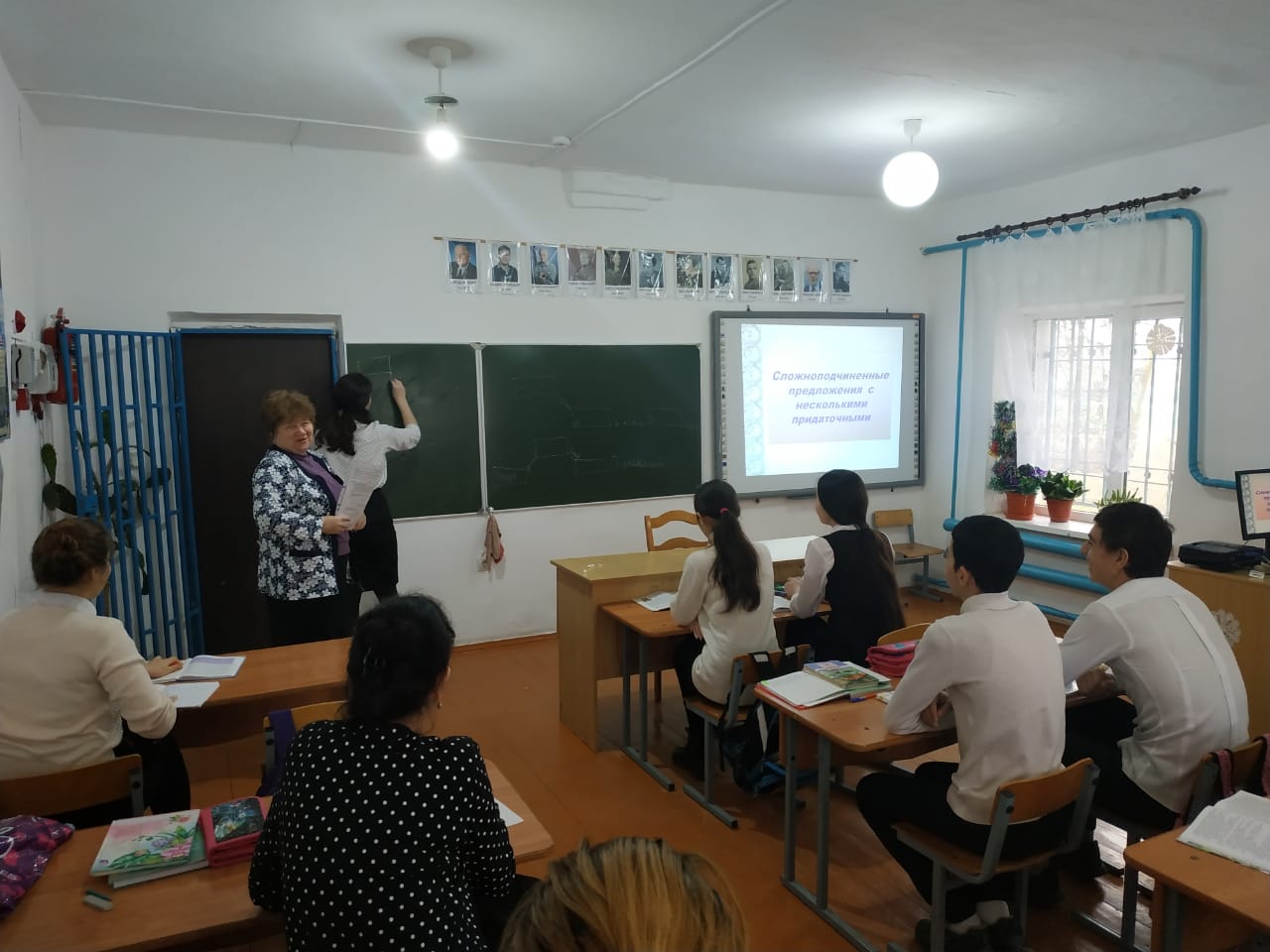 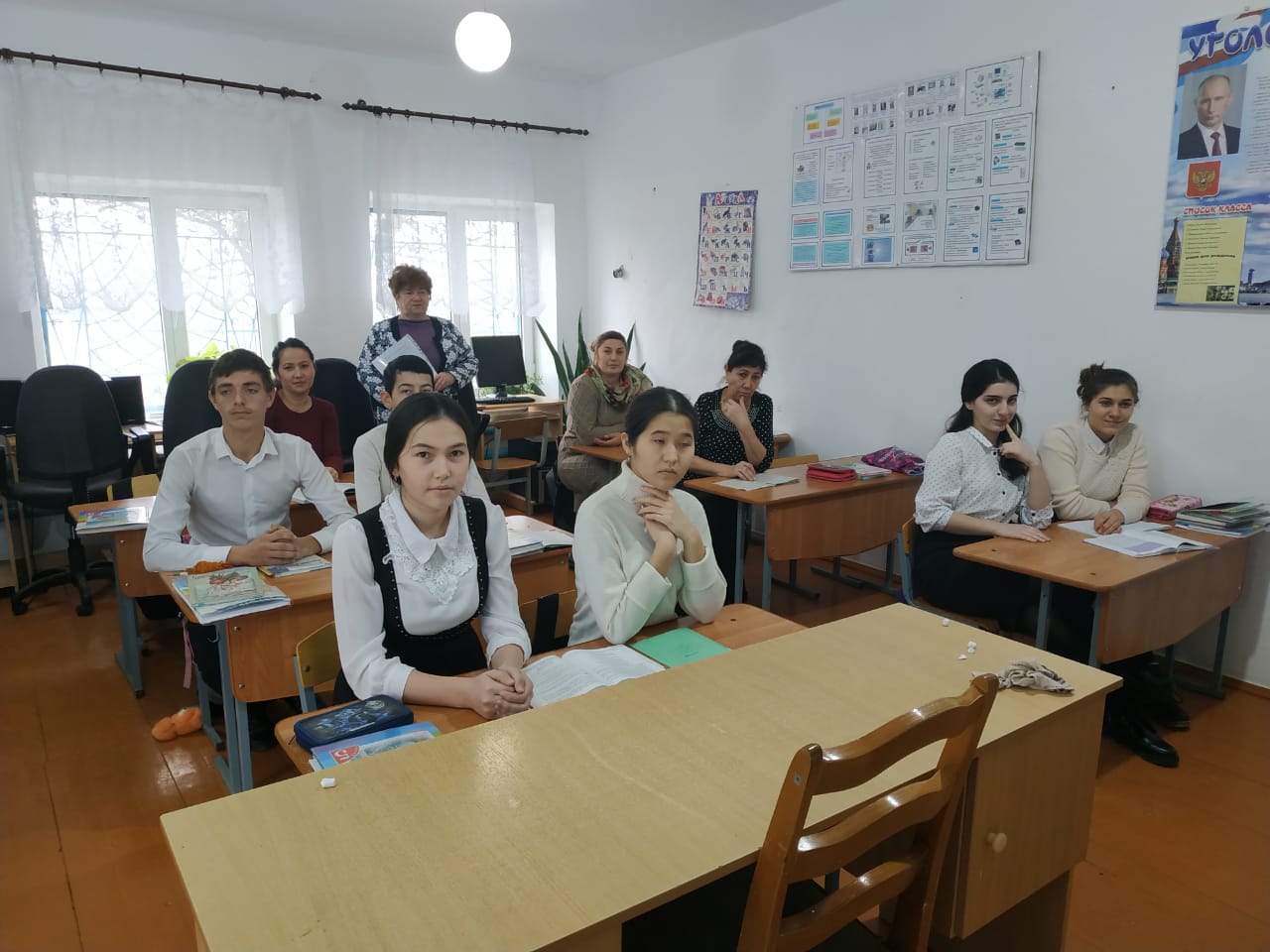 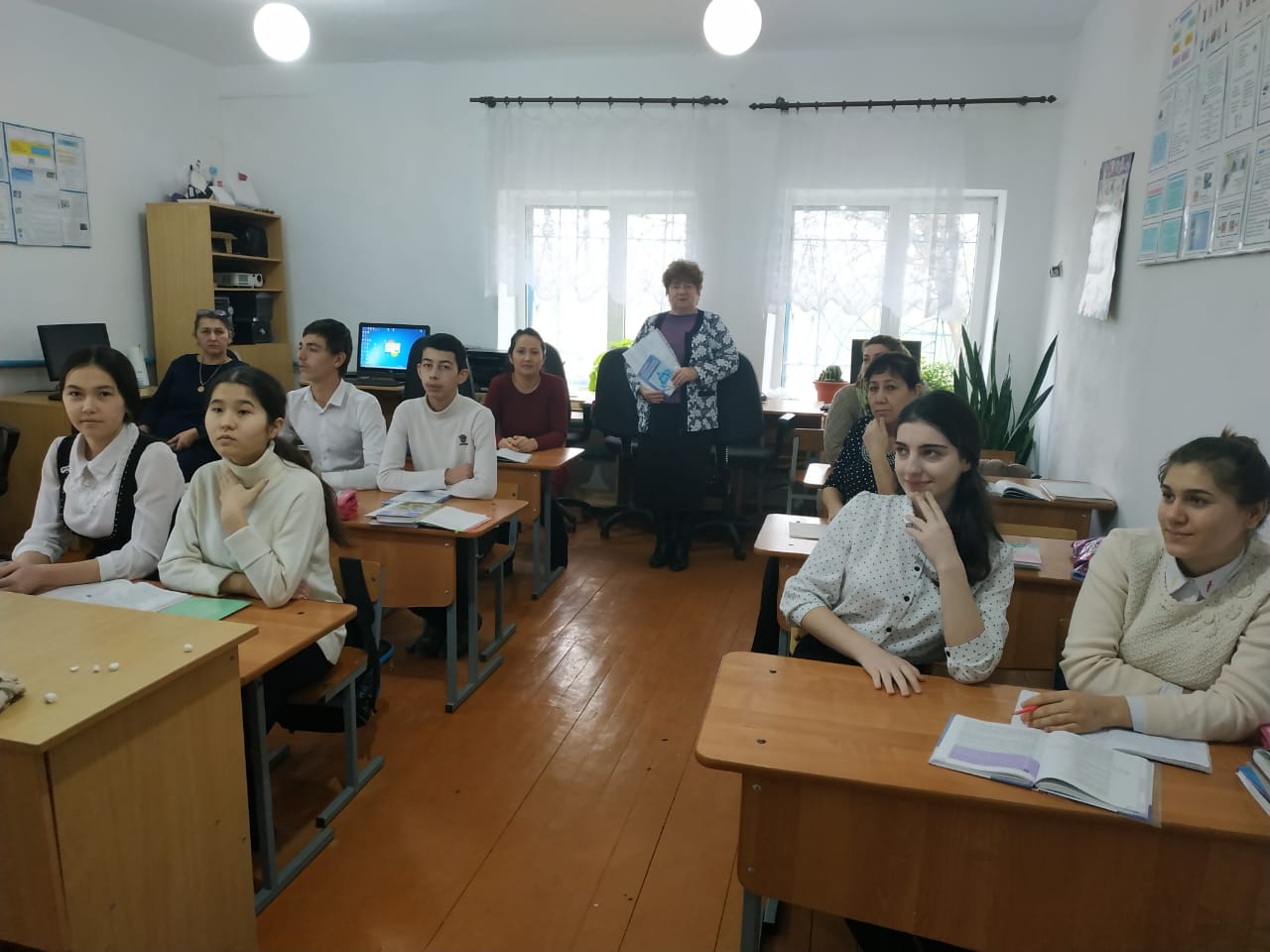 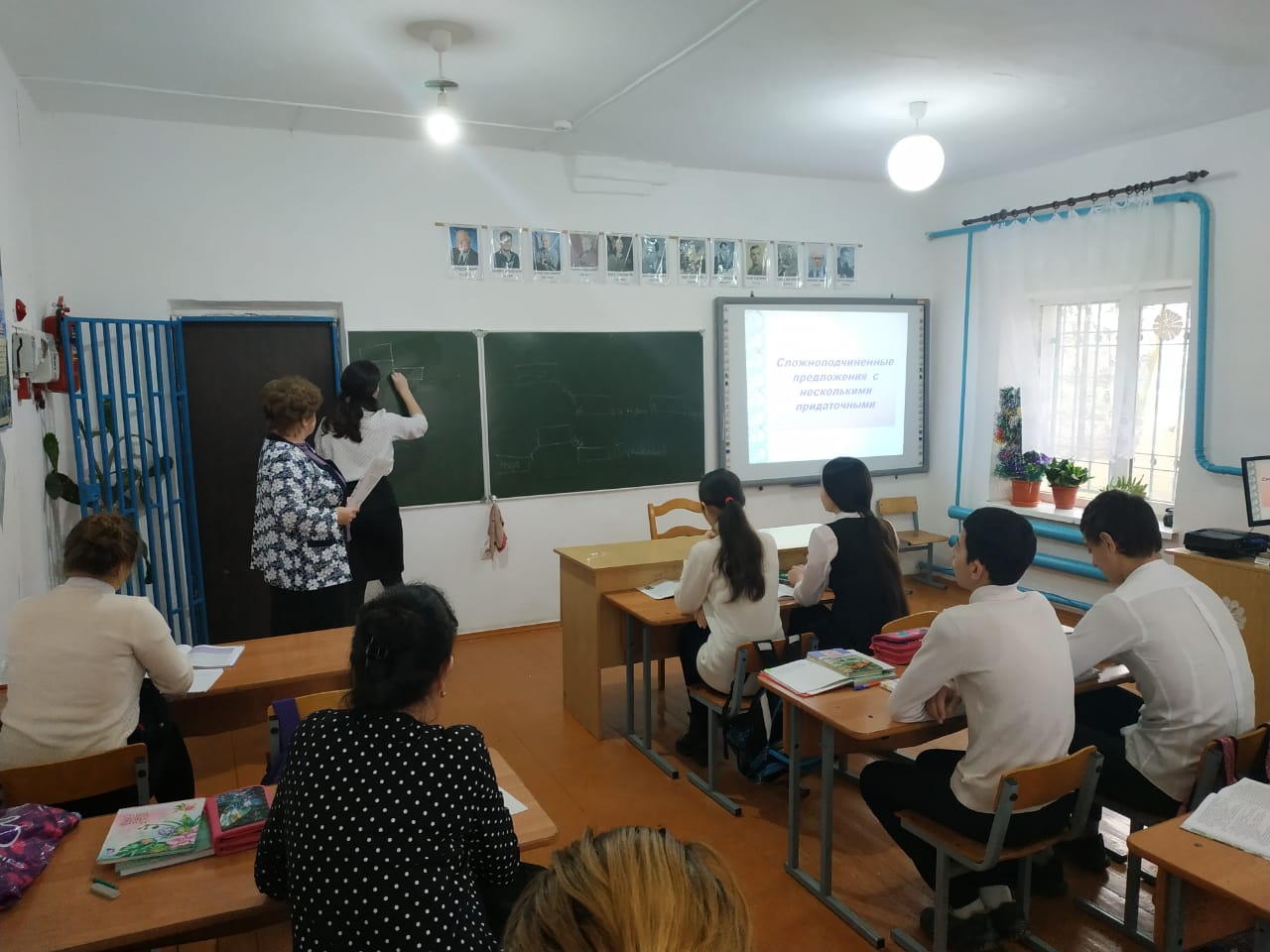 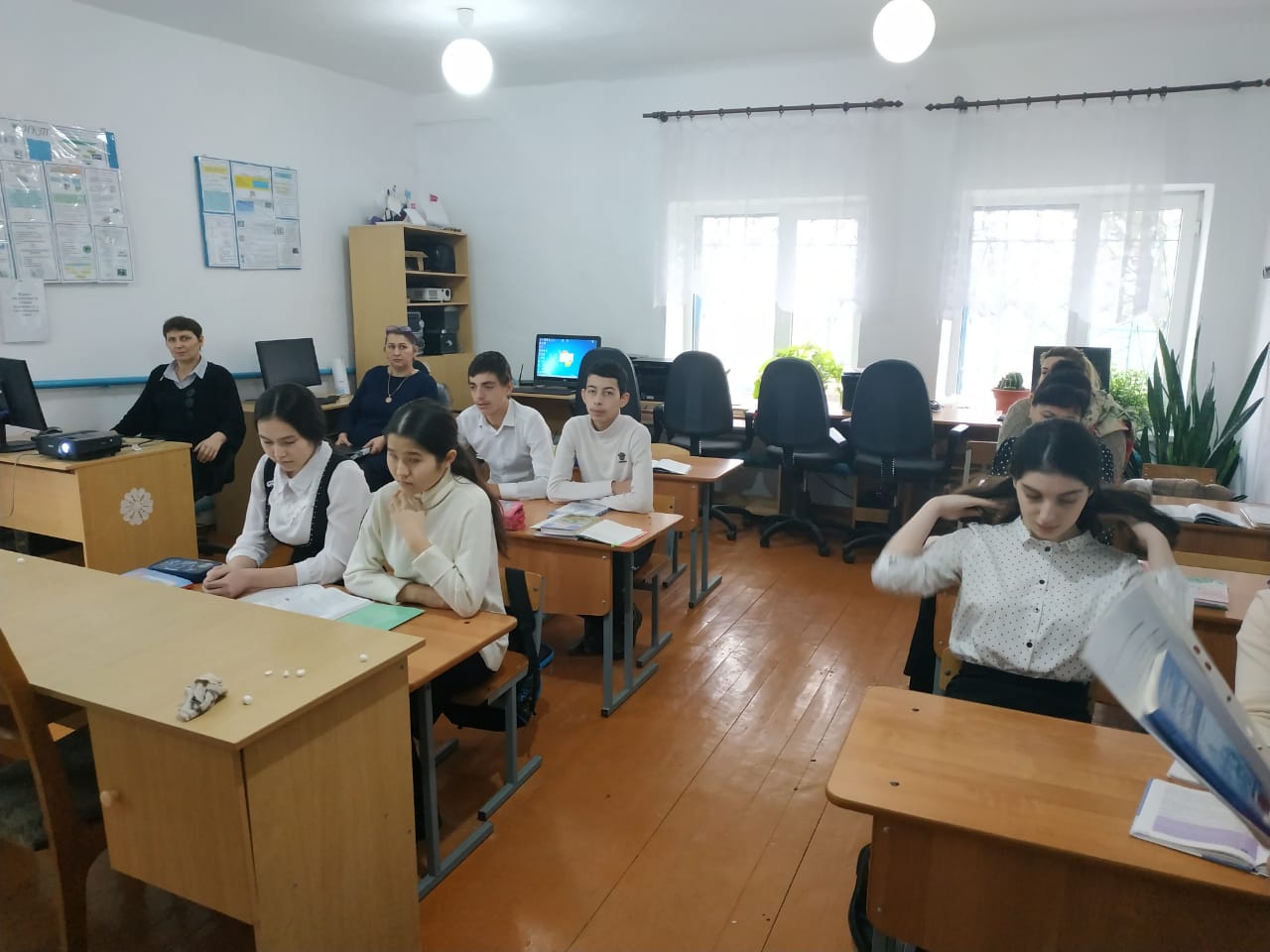 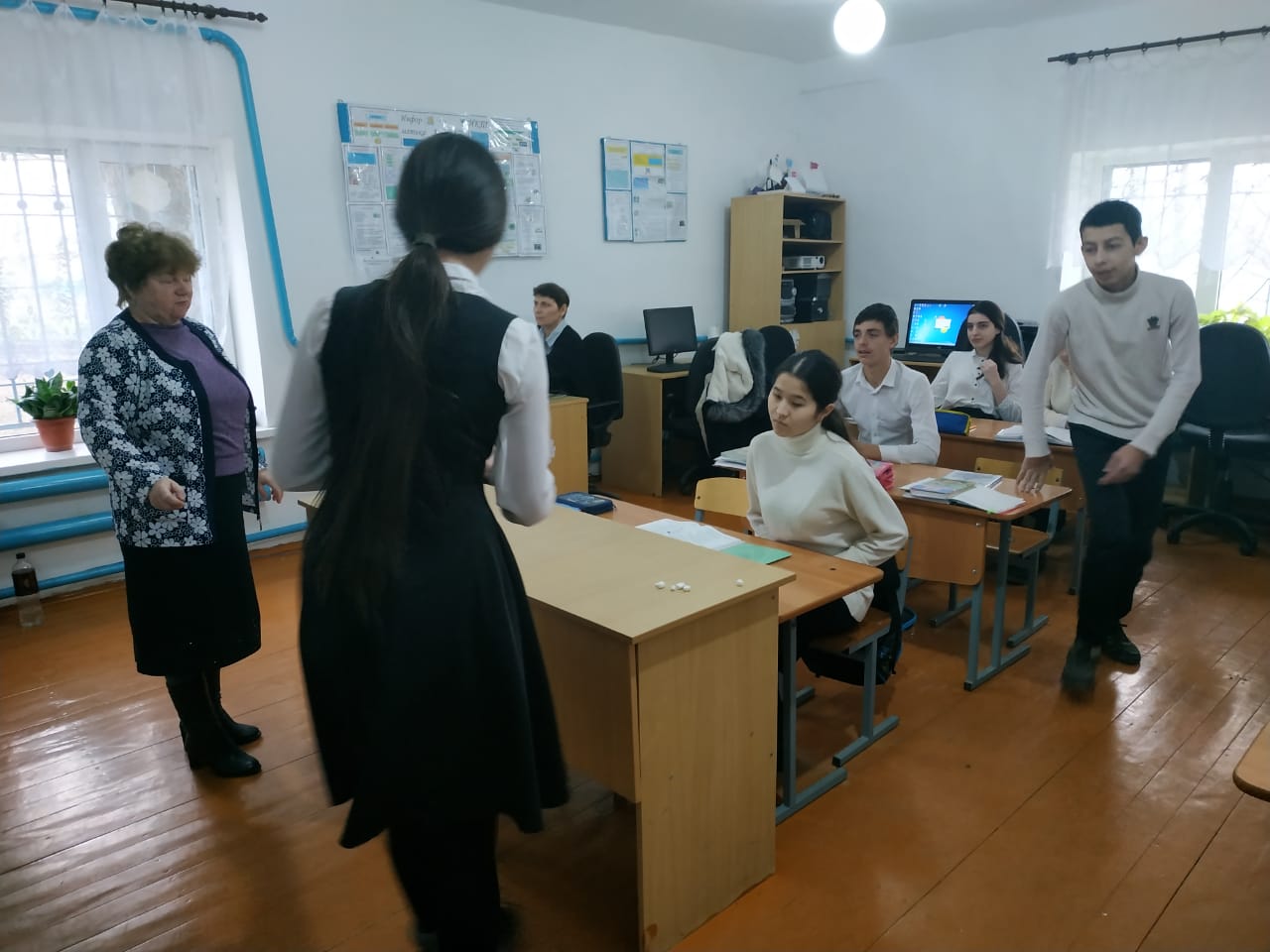 